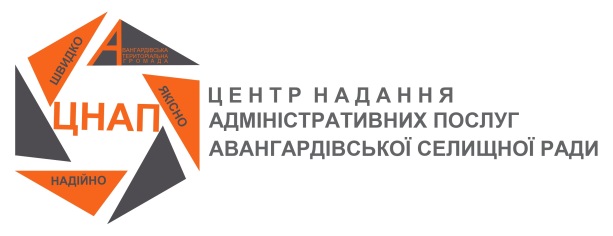 Затверджено рішенням  Виконавчого  комітету Авангрдівської  селищної  ради                                                                                                                                    від 24.08.23  №197 ІНФОРМАЦІЙНА КАРТКАадміністративної послугищодо заборони вчинення реєстраційних дій (01174)                           Відділ Центр надання адміністративних послуг Авангардівської  селищної ради(найменування суб’єкта надання адміністративної послуги та/або центру надання адміністративних послуг)2*Після початку роботи інформаційної взаємодії між Державним реєстром речових прав на нерухоме майно та Єдиним державним реєстром судових рішень, рішення суду про заборону вчинення реєстраційних дійнерухомого майна / рішення суду щодо заборони вчинення реєстраційних дій, що набрало законної сили8Вичерпний перелік документів, необхідних для отримання адміністративної послугиЗаява власника об’єкта нерухомого майна про заборону вчинення реєстраційних дій щодо власного об’єкта нерухомого майна;рішення суду про заборону вчинення реєстраційних дій, що набрало законної сили9Спосіб подання документів, необхідних для отримання адміністративної послугиОсобисто або уповноваженою особою у паперовій формі*10Платність (безоплатність) надання адміністративної послугиБезоплатно11Строк надання адміністративної послугиУ день прийняття заяви12Результат надання адміністративної послугивнесення заяви власника про заборону вчинення реєстраційних дій щодо власного об’єкта нерухомого майна до бази даних заяв Державного реєстру речових прав на нерухоме майно;внесення рішення суду щодо заборони вчинення реєстраційних дій, що набрало законної сили до бази даних заяв Державного реєстру речових прав на нерухоме майно13.Способи отримання відповіді (результату)веб портал Мін’юсту*